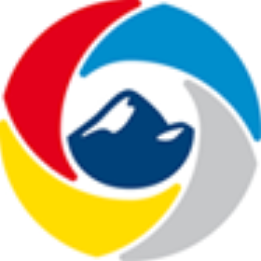 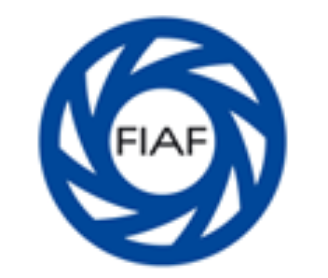 Club Fotografico Apuanowww.clubfotograficoapuano.ms.it      RICHIESTA DI ISCRIZIONE						   AL         Club Fotografico Apuano                      ed al                                          XIV Corso Base di Fotografia                                             Riconosciuto FIAF M74/2014              Si prega di inviare la scheda compilata in ogni sua parte all’indirizzo e-mail: 				           rinopiccini@virgilio.itN° Progressivo (riservato alla Segreteria):         La quota di iscrizione, comprendente l’iscrizione al Club per l’anno 2015, l’iscrizione alla F.I.A.F. per l’anno 2015, il manuale FIAF ed un piccolo kit di benvenuto, dovrà essere obbligatoriamente versata alla presentazione del corso.COGNOME:                                           NOME:       DATA E LUOGO DI NASCITA:      INDIRIZZO                                     CITTA’                                                     CAP   TELEFONO:                                   E-MAIL:      L’iscrizione comporta il rispetto dello Statuto consultabile nel sito del CFA.							       Firma per esteso					______________________________________________I dati personali forniti al Club Fotografico Apuano saranno soggetti al trattamento in ossequio alla legge 675/96  e potranno essere diffusi solo previa  esplicita autorizzazione rispettando l’art. 13 della legge  196/03. Responsabile del trattamento è il Club Fotografico Apuano nella persona del Presidente Ennio Biggi.X         AcconsentoO         Non Acconsento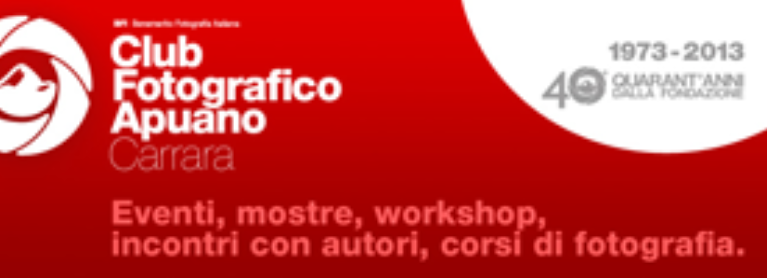 